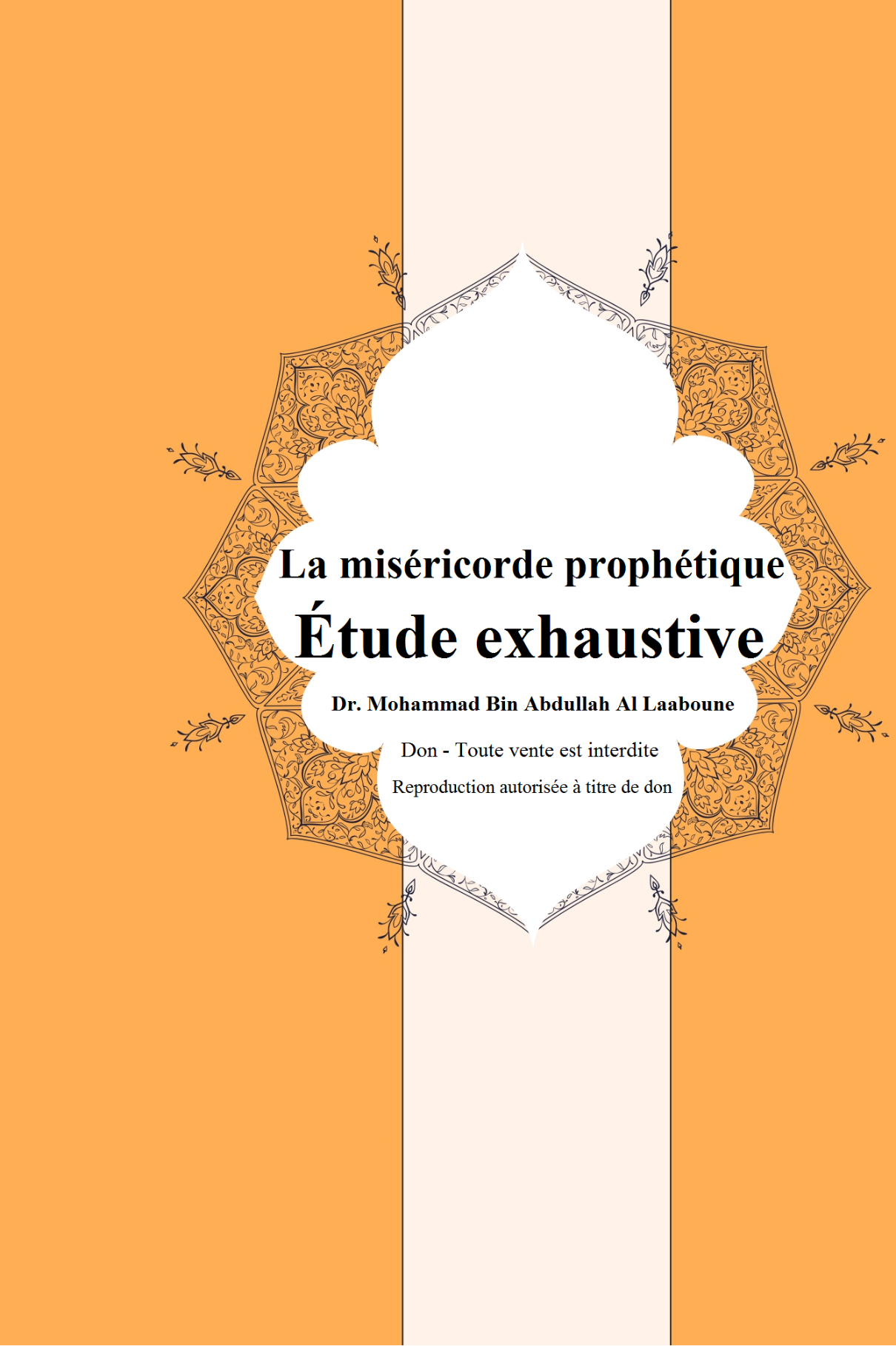 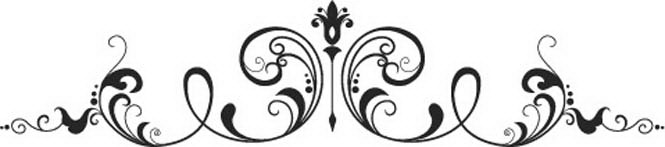 La miséricorde prophétiqueÉtude exhaustive 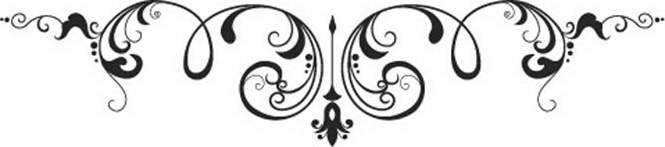 Dr. Mohammad Bin Abdullah Al LaabouneDon - Toute vente est interditeReproduction autorisée à titre de donIntroductionAu nom d'Allah le Tout Clément, le Très Miséricordieux       Louange à Allah, Seigneur des mondes, le Tout Clément, le Très Miséricordieux. Que la Prière, le Salut et la bénédiction d'Allah soient sur notre Prophète Mohammad, envoyé comme miséricorde à l'univers, et sur sa Famille et ses Compagnons et tous ceux qui suivent sa guidée jusqu’au Jour du Jugement Dernier.Et ensuite…-Est-ce que le Prophète Mohammad est une personne qualifiée de miséricordieux?- Existe-t-il une relation entre cette miséricorde et l'Islam?-Et puisque les musulmans le qualifient de miséricordieux, comment et à quel point cette miséricorde est-elle concrétisée en lui?- Cette miséricorde était-elle une qualité intrinsèque en lui ou bien factice et instrumentalisée pour des fins machiavéliques ou machiavéliennes?-Cette miséricorde était-elle forte solide et constante ou bien faible et temporaire?-Était-elle une raison favorisant la réussite de son Message ou bien une source de faiblesse?Cette brève et profonde étude répondra à ces questions tout en suivant le raisonnement scientifique suivant: la miséricorde est une qualité morale intrinsèque et un élément basique indissociable de la personnalité du Prophète (P&S), qui est certes le prototype de la perfection humaine.  Cette étude vise d'autres objectifs, y compris:-prouver que la miséricorde est une qualité innée et intrinsèque chez le Messager (P&S) et parfaitement enracinée en son for intérieur;-présenter les privilèges exclusivement accordés au Prophète (P&S), ainsi que les preuves attestant sa supériorité et sa perfection humaine. Les gens sont proportionnellement dotés de qualités morales, et la distinction et l'excellence se dévoilent lorsque ces qualités se traduisent et se reflètent sur les actions de la personne. Là, il s'agit des principes et des engagements éthiques issus de ces qualités morales qui s'extériorisent en tout moment et en toute circonstance. -mettre la lumière sur la miséricorde prophétique, son intégralité et sa profondeur qui sont à la base de sa personnalité (P&S) et son Message. Une miséricorde caractérisée d'ampleur et une exhaustivité qui dépassent le simple sens de la compassion et de la douceur.()-Illustrer l'importance de cette miséricorde et son influence positive autant sur Lui (P&S) que sur son entourage. Ceci motive les autres à suivre son exemple. Par ailleurs, une telle qualité morale rend la personne du Prophète (P&S) plus persuasive, ce qui encourage les gens à croire en lui et à approfondir leur amour envers lui.Enfin, je prie Allah (Exalté soit-Il) de nous conférer la meilleure parole, ainsi que le meilleur travail. Louange à Allah, Seigneur des mondesPréface: Définition de la miséricorde  Ibn Faris a dit: le terme arabe Rahma a une racine sémitique, r.h.m. Et "Rahma" veut dire "la miséricorde".      La miséricorde est un terme désignant la tendresse, la sympathie, la compassion et p() itié.Ibn Manzour a dit: La miséricorde, c'est la clémence, la tendresse et la compassion (un sentiment qui incline à partager les maux et les souffrances d'autrui.)  Exemple: prendre quelqu'un en pitié (= être pris de compassion pour quelqu'un), se sentir pris de pitié pour qqn (= éprouver de la compassion pour quelqu'un, pour un peuple).     Le terme "miséricorde" désigne également le pardon. Par exemple: se pardonner l'un l'autre.()Ibn Sidah a dit: L’origine de la miséricorde: La grâce. El Zagag, lui, a dit que la définition du terme "miséricorde": c'est la bonté envers les nécessiteux.()Al Raghib Al Asfahani a dit: la miséricorde désigne la tendresse qui exige la charité pour le défunt, et le terme "miséricorde" peut être synonyme de la tendresse, ainsi que la charité.()Autre définition du terme "miséricorde": c’est la volonté de faire du bien.()Cheikh Abdul Rahman El Midany dit: «la miséricorde est un caractère et une valeur éthique principale comprenant de nombreuses autres valeurs subsidiaires qui se traduisent par des actes réels tels: la bienveillance envers les parents, le maintien du lien de parenté, la bienfaisance à l'égard des orphelins, ainsi que la sympathie envers les pauvres, les nécessiteux, les malades, les serviteurs, les handicapés, les  vulnérables, les malheureux, les inpuissants, la consolation des affligés  et ceux qui sont exposés aux calamités. Le terme "miséricorde" inclut la pitié et la compassion réciproques envers les frères et les sœurs, envers les amis, les voisins et les musulmans en général. La "Chafaa" ou la bonne intercession, la tolérance envers les autres, le pardon aux offenses, la consultation du chef du groupe et ceux qui ont de l’autorité sur nous, sont également des actes qui reflètent la pitié et la compassion.  Selon Cheikh Abdurahman: "Il est difficile de définir précisément la miséricorde, parce qu'il s'agit d'un terme exprimant une émotion et une impression que l'on ressent; comme c'est le cas de tous les sentiments, il est tellement difficile de percevoir la miséricorde; toutefois, elle est traduite et reflétée par les actes et les bonnes œuvres.Il est à noter que: "la miséricorde comprend différents degrés et plusieurs échelons; à titre d'exemple, les personnes faisant preuve de miséricorde envers les autres pourraient mutuellement éprouver les mêmes sentiments ressentis par les autres."()* * *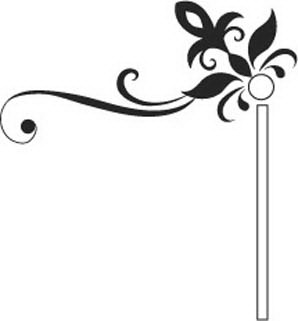 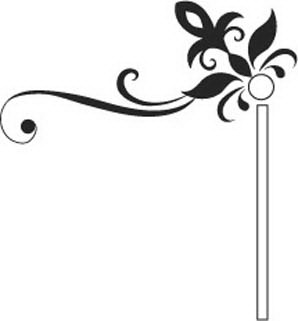 Chapitre ILa nature de son messageet de sa mission(Que la paix et le salutD'Allah soient sur lui)Chapitre I La nature de son Messageet de sa Mission(Que la paix et le salut d'Allah soient sur lui)    Allah a envoyé son Prophète Mohammad comme une miséricorde aux mondes. Le Prophète Mohammad incarne parfaitement la miséricorde divine sur terre, sous tous ses aspects. Allah l'Exalté a dit: (Nous ne T'avons envoyé que comme une miséricorde pour les univers) (Prophètes: 107).Cheikh Mohammad Al Taher Ibn Ashour, qu'Allah lui accorde Sa Grâce et Sa Miséricorde, a dit: «Ledit verset a parfaitement décrit la mission de Mohammad (P&S), en tant que message distingué, dans sa globalité, de toutes autres voies et lois (sharî'a), par son caratère miséricorde envoyé aux univers sans exception… Ce verset a été éloquemment rédigé en peu de mots, tout en adressant les louanges au prophète (P&S), et son message qui témoigne de la miséricorde inclusive d'Allah envers toutes les créatures.     Cela indique qu'en premier lieu: la miséricorde est une qualité morale intrinsèque qualifiant la personnalité du Prophète. La miséricorde constitue une qualité naturellement inné qualifiant le Prophète et faisant partie intégrante de sa nature profonde; cette qualité est remarquablement reflétée dans tous ses comportements, ainsi que toutes ses relations. Il est certes distingué par cette miséricorde qu'Allah avait déposée dans son âme et son cœur. Il incarne le modèle de la miséricorde lucide et sincère et le représentant de cette miséricorde.    En deuxième lieu, la miséricorde est indissociable de sa mission. Cela veut dire que sa mission embrasse pleinement et parfaitement la miséricorde sous toutes ses formes. Une mission qui est considérée comme étant une compassion d'Allah pour le monde. Donc, le terme "miséricorde" est fortement associée au terme "univers"...()     Le prophète affirme cette miséricorde, dans de nombreuses situations, y compris :D'après Abou Horayra (qu'Allah l'agrée): Lorsque l'on a dit au Messager d'Allah (P&S) d'invoquer Allah pour qu'Il punisse les mécréants (les polythéistes), Il a dit: “Je n’ai pas envoyé une malédiction, j’ai envoyé la miséricorde.” ()Quand Allah lui a dicté de choisir ses femmes dans son dicton: "Ô Prophète! Dis à tes épouses: "Si c'est la vie présente que vous désirez et ses fascinations, alors venez! Je vous donnerai les moyens d'en jouir et vous libérerai [par un divorce] sans préjudice." ()      Le Prophète (P&S) a d'abord commencé par Aisha (qu'Allah l'agrée) en lui disant: "'Aïsha, je voudrais te mentionner une chose; toutefois, tu ne dois pas t'empresser avant de prendre l'avis de tes parents."    Elle a dit: "De quoi s'agit-il Messager d'Allah?" IL lui a ensuite récité le verset. Alors, elle lui a dit: "Ô Messager d’Allah! Consulterai-je mes parents concernant une affaire qui vous est propre?" "Certes je choisis Allah, Son Prophète et l’au-delà! Et je vous prie de ne rien dire à autres épouses concernant ce sujet."      Il lui a répondu en disant: "Quiconque, parmi elles, me le demande, aura ma réponse: Allah ne m'a pas envoyé pour rendre la vie difficile aux gens ni pour souhaiter leurs pertes, il m'a plutôt envoyé comme enseignant pour faciliter la vie aux gens". () Allah a fait que son Messager soit doux, tendre et compatissant, afin que cette miséricorde soit exhaustivement réalisée. Nous sommes reconnaissants envers Allah qui a doté son Prophète (P&S) de vertus éminentes et l'a qualifié, ainsi que nous, de bons caratères. Ces bons caratères sont évidemment les raisons de la réussite de Prophète (P&S), et ont encouragé les gens à le suivre et à se grouper autour de lui. Le bon comportement du Prophète était une sorte de mise en pratique et de démonstration concrète des bonnes valeurs morales qui lui ont rendu un modèle à suivre, surtout qu'il poursuivait la vérité et la justice où qu'elles soient. Et voici des versets qui en témoignent: "C’est par quelque miséricorde de la part d’Allah (une grâce divine) que tu (Moḥammad) as été si doux envers eux! Mais si (au contraire) tu étais rude, au cœur dur, ils se seraient enfuis de ton entourage. Pardonne-leur donc et implore pour eux le pardon (d’Allah). Et consulte-les à propos des affaires (al A'mr); puis une fois que tu t’es décidé, confie-toi donc à Allah, Allah aime, en vérité, ceux qui Lui font confiance." (Al Imran 159)"Certes, un Messager pris parmi vous, est venu à vous, auquel pèsent lourd les difficultés que vous subissez, qui est plein de sollicitude pour vous, qui est compatissant et miséricordieux envers les croyants." (Al Tawba – Le repentir 128) Al Hassan Al Basri (qu'Allah lui accorde Sa miséricorde) a dit, ledit verset: "C’est par quelque miséricorde de la part d’Allah que tu (Moḥammad) as été si conciliant (doux) envers eux (les hommes)." "Il s’agit là d’un trait de caractère de Mohammad (P&S) avec lequel Allah l’a envoyé" () L'Imam Al-Rabi ibn Khuthaym (qu'Allah lui accorde Sa miséricorde) a interprété :"Mais si tu étais rude, au cœur dur, ils se seraient tous enfuis de ton entourage" en disant: " cela veut dire, qu'Allah l'a purifié de toute rudesse et de toute dureté, en le rendant miséricorde, proche des croyants et compatissant envers eux." ( (Cheikh Mohammad Al Tahir Ibn Ashour (qu'Allah lui accorde Sa miséricorde), a dit: la conjugaison du verbe être au passé dans le verset suivant "tu (Moḥammad) as été si conciliant (doux) envers eux", indique que cette qualité de douceur, évidemment innée, est inséparable de son comportement. Une miséricorde qui lui a été offerte par Allah, comme c'est mentionné dans le verset suivant "Allah sait mieux où placer Son message" (Al An-am – Les bestiaux 124). Allah l'a créé (P&S) pour accomplir et transmettre Son message. Un message divin qui requiert un messager parfaitement qualifié de valeurs lui permettant de le transmettre convenablement à sa communauté et sa nation. Sa douceur et sa miséricorde envers sa nation étaient les éléments fondateurs de ses relations avec sa nation, voire les récepteurs de son message. Bref, la miséricorde du Prophète correspondait harmonieusement aux caractères de sa nation. Un moyen fructueux qui a encouragé les gens de sa nation à suivre et à concevoir la bonne voie d'Allah comformément à ce qu'Il (L'Exalté) leur a tracé. En fonction de cette miséricorde et de cette douceur, le Messager d'Allah a pu paisiblement, fermement et sans relâche accomplir la mission qu'Allah lui a confié."()Quant à la deuxième verset "Un Messager… auquel pèsent lourd les difficultés que vous subissez, qui est plein de sollicitude pour vous" Ibn Kathir (qu'Allah lui accorde Sa miséricorde) l'a interprété comme le suit: "Il est peiné par ce que vous subissez de mal. Toutefois, la voie d'Allah (la loi divine) est bonne, simple et facile à atteindre. Il veille sur votre salut et son désir est de vous guider, de vous entourer de sollicitude, afin que vous atteigniez les bienfaits d'Allah ici bas et au-delà."()Cheikh Abdurahman Al Saa'di (qu'Allah lui accorde Sa miséricorde) a interprété ce verset comme suit: "Allah (L'Exalté) a récompensé Ses croyants en leur envoyant un Prophète, illettré, pris parmi eux, en tant que conseiller, qui les aime et qui veille inlassablement sur leurs intérêts et qui fait de son mieux pour les guider vers la bonne voie (la croyance en Allah) et s'efforce de les éloigner de tout mal. Un prophète tellement clément, compatissant et miséricordieux, même plus que leurs propres parents." ()   Il est (P&S) très compatissant et miséricordieux envers nous plus que nous-mêmes; il l'illustre dans le Hadith suivant, en disant: "Certes mon exemple et l’exemple des gens est celui d’un homme qui allume un feu qui a éclairé ce qu’il y a autour de lui. Alors les papillons et les insectes qui vont dans le feu se précipitent dedans. L’homme veut les repousser et il a beau les empêcher mais n’y arrive pas et ils tombent dedans. Tel est mon exemple et le vôtre. Ainsi je vous retiens de tomber dans le feu mais vous vous acharnez à y entrer." () (Hadith approuvé à l'unanimité.)  Cela incarne parfaitement l'effort acharné qu'a déployé notre Prophète afin de nous secourir de suivre nos passions et de nous sauver des désastres et de tout mal dont nous ignorons les retombées. ()"Ce hadith montre à quel point le Prophète est compatissant, miséricordieux et tient fortement à secourir sa nation de toutes ses forces."()  
   Allah sait combien Son Messager (Qu’Allah le bénisse et le salue) est compatissant envers les croyants, et combien il est sincère envers eux."Le Prophète a plus de droit sur les croyants qu’ils n’en ont sur eux-mêmes" parce qu’il était très généreux, sincère et compatissant envers eux. Il était l’homme le plus généreux et le plus clément. Le Messager d’Allah a apporté le plus grand bien à l’humanité tout entière."()     C’est ce que les Compagnons (Sahaba) (Qu'Allah les agrée) ont remarqué, l'ont vécu, et en ont été témoins. Oumayma Bint Rouqayqa (Qu'Allah l'agrée) raconte quand est allée avec d'autres femmes d'Al Ansar (originaires de Médine) vers le Prophète (P&S) afin de lui prêter serment d'allégeance sur l'Islam, elles ont adressé la parole au Prophète en disant: "Ô Prophète! Nous vous prêtons serment d'allégeance de ne rien associer à Allah, de ne pas voler, de ne pas se livrer à l'adultère, de ne commettre aucune infamie ni avec les mains ni avec les pieds et de ne pas désobéir en ce qui est convenable."Le Prophète (P&S) a repris: "Autant que vous le pouvez". Elle répond à son tour en disant: "Certes, Allah et Son Messager sont les plus Miséricordieux envers nous. Serrons donc les mains comme acceptation de préstation de sermont !" Mais, Le Prophète s'est contenté d’accepter leur prestation de serment oralement en disant: " Je l’ai accepté", tout en ajoutant: "Je ne serre pas la main aux femmes…". ()  * * *Chapitre IILe Prophète (P&S)était toujours caractérisé par la miséricordeChapitre IILe Prophète Mohammad (P&S) faisait toujours preuve de miséricorde dans toutes les circonstancesNombreuses sont les preuves irréfutables qui indiquent que le Prophète (P&S) est naturellement miséricordieux et instinctivement doté de miséricorde. Comme l'a dit Al Hassan Al Bassri (Qu'Allah lui accorde Sa Miséricorde)(): "Il était imprégné de miséricorde. Ce caractère l'accompagnait constamment dans toutes les situations et dans toutes les circonstances, y compris: dans l'adversité ainsi que la prospérité, dans la force ainsi que la faiblesse, en moment de statisfaction ainsi qu'en moment de colère, en état de bonne santé ainsi qu'en maladie, et bien évident avec tout le monde: le fort et le faible, le jeune et le vieux, le partisan et l'opposant.Sa miséricorde a été pleinement manifestée dans d'innombrables situations telles:1- Dans la situation la plus exceptionnelle, celle de se présenter devant Allah (Exalté soit-Il)  "Dieu rassemblera les premiers et les derniers dans une seule plaine. Celui qui les appellera pourra leur faire entendre et le regard les embrassera tous. Et le soleil se rapprochera. Les hommes seront dans un souci et une affliction insupportables. Les hommes diront: "Ne voyez-vous pas la situation à laquelle nous sommes parvenus! Ne chercherez-vous pas quelqu’un qui intercède en votre faveur auprès de votre Seigneur?» Certains hommes se diront entre eux: «Allez chez votre père Adam -que la paix soit sur lui.» Ils iront alors le trouver et lui diront: «Ô Adam, tu es le père de l’humanité. Allah t’a créé de Sa Main, Il a insufflé en toi de Son Esprit, Il a ordonné à Ses anges de se prosterner devant toi, ils se sont prosternés et Il t’a fait demeurer au Paradis. N’intercéderas-tu pas en notre faveur auprès de ton Seigneur? Ne vois-tu pas notre situation? Ne vois-tu pas ce qui nous arrive? Adam -que la paix soit sur lui- répondra: «Mon Seigneur s’est mit en ce jour dans une colère telle que jamais Il n’en a connu de semblable et qu’Il n’en connaîtra jamais plus de semblable. Il m’a autrefois interdit de manger de l’Arbre et je Lui ai désobéi. J’ai assez à faire avec moi-même! J’ai assez à faire avec moi-même! J’ai assez à faire avec moi-même! Allez trouver quelqu’un d’autre ! Allez donc voir Noé!( ( "Ils iront trouver Mohammed et lui diront: «Ô Mohammed! Tu es l’Envoyé d’Allah, le sceau des Prophètes, et Allah t’a pardonné tes péchés antérieurs et à venir. Intercède en notre faveur auprès de ton Seigneur. Ne vois-tu pas notre situation? Alors je partirai me placer sous le Trône divin. Je me tiendrai prosterné devant mon Seigneur. Puis Allah m’inspirera des formules de louange et de glorification qu’Il n’aura inspirées à personne d’autre avant moi. Puis il me sera dit: «Ô Mohammed, relève la tête! Demande et il te sera accordé! Intercède et tu seras exaucé!»
Alors je relèverai la tête et je dirai: «O Seigneur, ma communauté! Seigneur, ma communauté! Seigneur, ma communauté!» (Hadith approuvé à l’unanimité)()Le grand érudit Mohammad Ibn Khafif Al Farsi a dit: "Notez comment Allah (le Puissant, le Vénéré) n'a attribué la compassion et la miséricorde à aucune personne parmi Ses Croyants, sauf à Son Bien-Aimé (P&S)! Ne le vois-tu au Jour du Jugement dernier- lorsque tous les gens ne se soucient que d'eux-mêmes- ne s'occupant que de vous en implorant Allah en toute compassion et miséricorde envers vous, en disant: (Ma communauté! Ma communauté! Ô Allah! je suis totalement soumis devant Vous. Faites ce que Vous voulez de moi, mais ne refusez pas que mon intercession soit acceptée en faveur de Vos serviteurs.)()2- Dans une situation similaire à la précédente, au moment de son agonie, nous remarquons qu'il était préoccupé par les faibles: il craignait qu'ils ne soient pas traités équitablement et qu'ils ne reçoivent pas leurs droits et les soins voulus.Selon Ali (qu’Allah soit satisfait de lui): «Les dernières paroles du Prophète étaient: La prière, la prière, et ce dont vous avez la possession.».()3- Dans une autre situation, la miséricorde et la pitié sont vivement manifestées, lorsque Safiyyah, l'épouse du Prophète (qu'Allah soit satisfait d'elle) a rapporté: "J'ai rendu viste au Prophète pendant la nuit lorsqu'il pratiquait la retraite spirituelle ou l'Itikaf. Après m’être entretenue avec lui, je me levais pour rentrer. Le Prophète (P&S) se levait alors pour me raccompagner au cours du chemin. En route, deux hommes des Ansaars passaient près d’eux et dès qu’ils ont vu le Prophète (P&S) ils pressaient le pas. Alors, le Prophète (P&S) leur a dit:- «Ne vous empressez pas. C’est Safiyyah Bint Houyay [qui m’accompagne]».- «Ô Messager d’Allah, gloire à Allah (À Allah ne plaise qu’on ait des doutes à ton sujet)», s’écrièrent-ils.- «Certes, Satan s'infiltre dans le corps humain comme circule le sang dans les veines; – et dans une autre narration: Satan est aussi proche de l'homme que le sang qui coule dans ses veines–, et j’ai craint qu’il ne jette (sème) dans vos cœurs quelques mauvaises pensées - ou quelque chose» Et dans une autre version: "Il atteint du fils d'Adam ce qu'atteint le sang". ()Le juge Ayyad (Al Cadi Ayyad) (qu'Allah lui accorde sa miséricorde) a dit: "Le Prophète (P&S) éprouvait une grande miséricorde à l’égard de sa communauté, prenait ses intérêts en considération, et guidait les Musulmans vers ce qui préserve leurs cœurs et leurs sentiments. Il craignait (P&S) que le Satan ne jetait, dans le cœur de ces deux hommes, des soupçons à son propos, et les soupçons à l’égard des prophètes constituent un acte de mécréance."()4- Dans une autre situation dure et pénible qui a touché le Prophète personnellement et qui a également touché sa communauté celle de la mort de plusieurs compagnons au champ de la bataille de "Mo'ta": son bien-aimé Zayd ibn Haritha, son cousin Ja'far ibn Abi Talib et son poète Abdullah ibn Abi Rowaha (qu'Allah soit satisfait d'eux) (ils ont été martyrisés). Bien que les retombées et les séquelles de cet incident soient dures et pénibles et bien qu'il (P&S) soit profondément touché, le Prophète au cœur imprégné de miséricorde et de compassion ne manquait pas de consoler et de soulager les familles des défunts en recommandant   de leur préparer un repas et de l'envoyer, afin de les aider et de les consoler.D'après Abdullah ibn Dja`far: "Lorsque m'est venue l'annonce de la mort de Dja`far (qu'Allah soit satisfait de lui) quand il a été tué, le Prophète (P&S) a dit: (Préparez pour la famille de Ja`far un repas car ils sont préoccupés par ce qui leur est arrivé.)»()5- Parce que le prophète était naturellement miséricordieux, il était connu par cette qualité même avant la prophétie. Suite à la première Révélation (L'inspiration divine)., il est rentré chez lui effrayé en s'écriant à son épouse Khadija (qu'Allah soit satisfait d'elle): "Enveloppez-moi! Enveloppez-moi!" Alors, elle s’empressait de le tenir enveloppé jusqu’au moment où son effroi était dissipé. Puis il dit à Khadijah : "je craignais que le pire ne me soit arrivé". Khadijah répondait: "À Allah ne plaise, Allah ne te voudrait aucun mal. Par Allah, tu entretiens tes liens de parenté, tu soutiens les faibles, tu donnes aux pauvres, tu accueilles généreusement les hôtes, et tu viens en aide aux victimes des vraies crises.» elle le rassurait, en lui rappellant de ses bonnes qualités témoignant de sa profonde miséricorde et sa clémence. Et qu'Allah lui rendrait ses bienfaits. ()6- Son oncle Abou Talib confirmait ces qualités et faisait l'éloge au Prophète Mohamad en écrivant un poème. À la lumière de ce qui précède :La miséricorde du prophète (P&S) est une qualité naturelle et innée, qui se manifeste dans ses comportements et ses relations avec les autres. Une qualité ressentie par tout son entourage. ()Le voici Malik ibn Al Houwayrith (qu’Allah soit satisfait de lui): “Nous étions allés chez le Messager d'Allah (P&S), alors que nous étions un groupe de jeunes proches en âge. Nous avions passé vingt jours et le Messager d'Allah (P&S), compatissant et miséricordieux, a pensé que nos familles devaient nous manquer. Il nous a demandé à leur sujet et il nous a dit: “Retournez vers vos familles, ordonnez-leur de faire le bien, accomplissez la salât avec elles, priez telle salât à telle heure et une fois que l’heure de la salât est venue, que l’un de vous appelle à la prière et que le plus âgé d’entre vous la guide.”()* * *Chapitre IIIL’influence de la miséricorde sur sa morale,ses actions et ses sentiments (P&S)Chapitre III L'influence de la miséricorde sur sa moralité, ses actions et ses sentiments (P&S)Premièrement: L'influenc de la miséricorde sur son caractère moral (P&S) Il existe un lien étroit entre la miséricorde et d'autres caractères moraux. Cette relation se révèle clairement dans les définitions et les motifs. Il est évident que la miséricorde comprend et englobe plusieurs sens tels: la tendresse, la compassion, le pardon et la charité. Ces derniers influent sur plusieurs autres caractères. Raison pour laquelle, en lisant la biographie du Prophète Mohammad (P&S), nous trouvons que la miséricorde, dont il est doté, influe positivement sur ses autres traits de caractère, y compris:1-  L'indulgence (La mansuétude) (Al hilm) (الحِلمُ)  L’imam Al Mawardi a dit dans son ouvrage: "Parmi les dix raisons de l'indulgence exigeant la maîtrise de soi et celle de faire preuve de miséricorde envers les ignorants... Il y avait autrefois un dicton qui rapportait que: la miséricorde envers les ignorants, c'est de l'indulgence certaine."()En fait, c'est la raison la plus fréquente et la plus visible dans la majorité des situations figurant dans la biographie du Prophète (P&S): les exemples suivants l'illustrent: Anas Ibn Malek (qu'Allah l'agrée) a rapporté: "Je marchais avec le Prophète (P&S) qui portait une tunique de Najrân aux bords épais. Un bédouin le rencontra et le tira par sa tunique si violemment que lorsque je regardai le cou du Prophète (P&S), les bords de la tunique y avaient laissé une marque (dans une autre version : «Il le tira si fort qu’il (P&S) a été entraîné vers le bédouin » « au point que la tunique se déchira et que sa bordure marqua le cou»). Il dit ensuite: «Ô Muhammad ! Ordonne qu’on me donne une part de la richesse d’Allah qui est à ta disposition » Le Messager d’Allah se tourna vers lui et sourit. Puis, il ordonna qu’on fasse un don».(). (Hadith approuvé à l'unanimité) 2-La clémence :()D'après Anas Ibn Malek (qu'Allah l'agrée): «Pendant que nous étions dans la mosquée, un bédouin, encore ignorant des prescriptions islamiques, a pénétré dans la mosquée du Prophète (P&S) et s'est mis à y uriner. Les compagnons du Prophète se sont empressés alors de le réprimander. Mais le prophète leur a dit: «laissez-le et ne l'interrompez pas.» Ensuite, le Prophète l'a fait venir et lui a dit: «Il ne convient pas de souiller ces mosquées avec cette urine et ces impurités. Elles sont consacrées à l’évocation d’Allah, (Exalté soit-Il), à la prière et à la récitation du Coran.» Ensuite, il a ordonné qu'on apporte un seau d'eau et le versait sur l'endroit souillé."() ( Hadith approuvé à l'unanimité)        Le Prophète doté de clémence (P&S) n'a pas voulu que l'on porte préjudice à ce bédouin, si les compagnons l'avaient interrompu brutalement au milieu de son action. Il a davantage ajouté "ne l'interrompez pas", pour éviter les répercussions suivantes: d'abord pour ne pas gêner le bédouin et lui causer du mal; ensuite, pour limiter la souillure qui aurait été dispersée dans toute la mosquée si l'urine n'a pas été limitée à un seul endroit. Une réaction et un comportement irréprochables montrant à quel point Le Prophète (P&S) était clément et compatissant envers sa communauté et la voyait d'un bon œil."()       Dans une autre situation, la Mère des Croyants 'Aïcha (qu’Allah l’agrée), a dit : "Un jour, lorsque je montais une monture obstinée et non dressée, alors je l'ai frappée; le Prophète (P&S) m'a alors dit: «Ô 'Aïcha! Soit douce! Car certes lorsqu’une chose est ornée de douceur, elle l’embellit, et lorsqu’elle en est privée, elle l’enlaidit.» ()L'objectif de cette recommandation est évidemment issu de la clémence envers l'animal, en interdisant de lui faire du mal en le frappant. 3- Pardon et l'absolution:     Allah (L'Exalté) a dit: "C’est par quelque miséricorde de la part d’Allah (une grâce divine) que tu (Moḥammad) as été si doux envers eux! Mais si (au contraire) tu étais rude, au cœur dur, ils se seraient enfuis de ton entourage..." (Al Imran 159)     Le fait d'évoquer "Pardonne-leur" après avoir dit "si doux envers eux" indique que toutes les recommandations adressées au Prophète (P&S) de la part d'Allah (L'Exalté) correspondent parfaitement à la douceur. ()      Le comportement et l'attitude du Prophète (P&S) envers les mecquois, lorsqu'il y entrait en vainqueur, font partie des situations solennelles et cruciales illustrant un exemple de pardon et d'absolution qui se trouvaient rarement dans les annales de l’histoire. Il s'agit de l'exemplarité de la conquête de la Mecque (= l'entrée triomphante à la Mecque) par la clémence et le pardon.      Les Mecquois étaient totalement apeurés, craignaient le retour du Prophète (P&S) et ne s'attendaient pas que le Prophète (P&S) les traite si doucement, en raison des supplices qu’ils lui ont fait subir,  surtout que le Prophète (P&S) et Compagnons avaient enduré des persécutions et des actes atroces de malveillance, d'animosité, d'antipathie, d'hostilité et de méchanceté de la part des Mecquois.       Ainsi fait, Prophète (P&S) est rentré paisiblement à l’enceinte de la Mecque sans aucune forme d’obstruction, a libéré et a purifié la Kaaba du paganisme, des idoles saugrenues et de toute souillure, en disant : « La Vérité (l’Islam) est venue et l’Erreur a disparu. Car l’Erreur est destinée à disparaître.» (Sourate Le voyage nocturne-Al Issra' 81)       Puis, après avoir exécuté la circumambulation autour de la Kaa'ba (Al Tawaf) et effectué la prière (As-salat), il adressait (P&S) la parole au peuple de la Mecque qui se sont réfugiés apeurés en se précipitant vers la Kaa'ba. «Ô peuple de Qouraysh!  Que pensez-vous que je vais vous faire?»      Espérant une réponse positive, ils ont alors dit: «Tu ne nous feras que du bien.  Tu es un frère noble, fils d’un frère noble.»     Alors le Prophète a dit: «Je vous dis ce que Joseph dit à ses frères: «"Nul reproche ne vous sera fait ce jour.  Allez!  Vous êtes tous libres!» (Sourate Joseph 92)       Le Prophète (P&S) a davantage déclaré explicitement et clairement: «Celui qui entre la maison d'Abou Soufyan, (son ennemi acharné, qui avait mené de nombreuses guerres contre l’islam), sera en sécurité, celui qui entre à la mosquée sacrée (la Kaaba) sera en sécurité et celui qui décide de s'enfermer sera en sécurité.»      Vu la miséricorde, la clémence et le pardon (les valeurs incrustées en lui (P&S), ils se sont alors précipités vers lui pour lui prêter le serment d'allégeance() Bien qu'ils n’aient épargné aucun effort pour infliger du tort au Prophète et  ses Compagnons, il leur a accordé son pardon général.       C’est ainsi que la Mecque a été conquise (était entrée) pacifiquement et que tous ses habitants et leurs biens étaient en sécurité. Il s'agissait de l'amnistie la plus importante jamais accordée. En effet, c'était un exemple parfait d’indulgence et de bonté.      Bref, "Le Messager d'Allah (P&S) ne s’est jamais vengé pour lui-même, sauf quand l’une des limites sacrées d'Allah (les interdits d'Allah) était transgressée et, dans ce cas, il se vengeait pour Allah."()   Deuxièment, le reflet de sa miséricorde dans ses actionsLe Prophète (P&S) tenait à effectuer tout acte, en ayant comme motif et objectif qu'il soit conforme à la miséricorde. Il délaissait le travail qu'il aime pour qu'il ne devienne pas une obligation ou un acte à suivre, qui   sa communauté. Comme dans les exemples suivants:1- Selon Jaber Ibn Abdullah (qu'Allah l'agrée) a dit: «le Messager d’Allah (P&S) est parti pour la Mecque lors de l’année de la conquête. Et il observait le jeûne jusqu’à son arrivée à un endroit appelé "Kara' Al Ghamim" situé entre La Mecque et Médine. Là, on lui a dit: les gens ont du mal à continuer le jeûne. Mais ils attendaient de voir ce que tu allais faire. Alors, il a demandé un verre d’eau après la prière d’Al Asr et l'a levé de manière à le rendre visible pour tous avant d’en voir. Plus tard, on lui dit: certains ont maintenu leur jeûne. Et il a alors dit: "Voilà les désobéissants. Voilà les désobéissants !" ( )2- L'une des formes de sa compassion et sa miséricorde est qu'il allégeait la prière lorsqu'il entendait les pleurs d'un enfant dans la Mosquée. Bien que la prière (As-salat) ait été la réjouissance des yeux du Prophète (P&S) et que la prière des femmes et des enfants dans la Mosquée n'ait été obligatoire, il ne s'attardait pas à raccourcir la prière lorsqu'il entendait un nourrison pleurer. Le hadith suivant l'illustre. D'après Abû Qatada, le Prophète (P&S) a dit:
"Parfois, je commence une prière avec l’intention de la prolonger, mais lorsque j’entends les pleurs d’un enfant, je l’écourte par pitié et pour libérer sa mère car je sais que ses pleurs de son enfant la troublent." () 3- Abou Horayra (qu'Allah l'agrée) a dit: une négresse avait pour charge de balayer la mosquée. Le Messager d'Allah (P&S) a remarqué un jour son absence et s’est enquéri de ses nouvelles. On lui dit: «Elle (ou il) est morte (ou mort)». Il dit: «Que ne m’avez-vous annoncé sa mort?». (On dirait que les gens ne lui avaient pas donné grande importance). Il dit: «Montrez- moi sa tombe». On la lui montra et il pria sur elle puis dit: «Ces tombes sont pleines de ténèbres pour leurs occupants et Allah le Très-Haut les leur illumine par ma prière sur eux».() (Hadith approuvé à l'unanimité)       Le fait que "le Messager d'Allah (P&S) s'est enquéri des nouvelles de cette pauvre femme émane de sa parfaite condescendance, sa bienveillance, sa bonne moralité, son humilité, sa clémence et sa miséricorde. Son attitude est une forme de mise en garde contre tout dénigrement et contre toute dévalorisation."()       Abou Hourayra (qu'Allah l'agrée) a rapporté que le Prophète (P&S) a dit: "Par Celui qui tient mon âme dans Sa Main, si je ne craignais pas de trop charger les Musulmans et de les mettre dans la gêne, je n'aurais jamais raté aucune expédition militaire au service d'Allah. Mais je ne trouve pas assez de montures pour prendre les Musulmans avec moi et ils n'en trouvent pas euxmêmes, cependant que cela leur fait de la peine de manquer à l'une de mes sorties. Par Celui qui tient mon âme dans Sa Main, j'aurais bien voulu sortir dans une expédition et y être tué au service d'Allah, puis être ressuscité et sortir dans une expédition pour y être tué de nouveau, puis être ressuscité et sortir dans une expédition pour y être encore une fois tué."() (Hadith approuvé à l'unanimité)             Cette miséricorde se manifestait évidemment dans tous ses attitudes. Comme le rapportait 'Aïcha, la Mère de Croyants (qu'Allah l'agrée): "Chaque fois que le Prophète (P&S)  était face à un choix, il choisissait toujours la solution la plus simple, tant qu’elle ne constituait pas un péché. Mais si c’était un péché, il en était le plus éloigné des hommes. Le Prophète (P&S) ne s’est jamais vengé pour lui-même, sauf si les interdits d’Allah étaient transgressés. Dans ce cas, il se vengeait pour Allah."  ()Troisièmement: Le reflet de la miséricorde sur les sentiments et les émotions du prophète:La miséricorde du Prophète (P&S) ne se limitait pas à se manifester dans ses caractères moraux et ses actions, mais, vu sa profondeur et son intégralité dans son esprit, elle se traduisait également dans ses sentiments, ses émotions, au point qu'elle se traduit dans son langage non verbal et notamment au niveau de ses expressions faciales émotionnelles, comme des indicateurs de son état émotionnel avant son action ou sa déclaration. 1- Une des filles du Prophète (P&S) a envoyé un émissaire lui demandant de venir chez elle parce que son fils était sur le point de mourir. Il (P&S) a dit à l’émissaire envoyé "Retourne à elle et dis-lui qu’une chose prise par Allah, elle Lui appartient et ce qu’Il donne Lui appartient également, et auprès de Lui toute chose a un terme bien prescrit. Tu lui recommandes de patienter et d’espérer (la rétribution d’Allah)." Elle a réitéré sa demande pour le supplier au nom d'Allah à venir, alors il est parti accompagné par Saa'd Ibn Oubadah et Mou'az Ibn Jabal... Dès son arrivée à l'enfant lui a été remis, et il prit l'enfant et l'a placé sur ses genoux. Quand il a vu l'état de détresse de l'enfant ses yeux versent des larmes. Alors Saa'd lui a demandé: «Ô Messager d'Allah, ce qui est ce? Il a répondu (P&S) :«C'est une compassion qu'Allah a placée dans le cœur de ses fidèles, et Allah accorde sa  compassion à ses fidèles qui font preuve de compassion."() (Hadith approuvé à l'unanimité)      Le Prophète (P&S) désignait "une larme" par "C'est". Autrement dit: la miséricorde se manifestait par les larmes écoulées exprimant l'affliction du cœur. Une forme de miséricorde qui se dévoilait involontairement.()2- La mère des Croyants 'Aïcha (qu'Allah l'agrée) a remarqué que lorsque le Prophète (P&S) voyait des nuages ou du vent ceci se reconnaissait sur son visage.
Alors lui a dit: "Ô Messager d'Allah ! Certes lorsque les gens voient des nuages ils sont contents car ils espèrent qu'il y aura de la pluie mais toi lorsque tu vois cela on voit sur ton visage l'inquiétude ?" Le Prophète (P&S) a dit: "Ô 'Aïcha! Qu'est ce qui me garantit qu'il n'y aura pas dedans un châtiment? Des peuples ont été châtiés par le vent. Certes un peuple a vu le châtiment et ils ont dit : -Voilà un nuage qui nous apporte la pluie." (Sourate Al Ahqaf 24)() (Hadith approuvé à l'unanimité)3-Le Compagnon (Sahabi) vénéré Jarir Ibn Abdullah, qu' Allah l'agrée) a parfaitement décrit une étrange situation (comme si nous la regardions), lors de laquelle les sentiments et les émotions contradictoires se sont mêlés, et la miséricorde du Prophète (P&S) s'est clairement traduite dans ses actions, ses paroles et ses sentiments. Il a dit: "Alors que nous étions avec le Messager d’Allah (P&S) de bon matin, des gens sont venus le voir. Ils étaient pieds nus et dévêtis sauf que des morceaux de tissus de laine et portant leurs épées autour du cou. La plupart parmi eux sont de la tribu appelée "Modar", plutôt, disons qu'ils font tous partie de cette tribu. Lorsque le Prophète (P&S) les a aperçu dans cet état de pauvreté, la couleur de son visage (P&S) a changé (Il a éprouvé un sentiment de compassion et de miséricorde envers eux). Il est alors entré puis retourné et a recommendé Bilal d'annoncer l'appel à la prière. Ayant terminé la prière, il (P&S) a prêché les gens en disant:"Ô hommes! Craignez votre Seigneur qui vous a créés d'un seul être, et a créé de celui-ci son épouse, et qui de ces deux là a fait répandre (sur la terre) beaucoup d'hommes et de femmes. Craignez Allah au nom duquel vous vous implorez les uns les autres, et craignez de rompre les liens du sang. Certes Allah vous observe parfaitement. (Sourate Les femmes-An-nissa'-1), et le verset suivant: "Ȏ vous qui croyez! Soyez pieux envers Allah! Que chaque âme considère ce qu'elle a avancé pour demain! Soyez pieux envers Allah ! Allah est bien informé de ce que vous faites. (Sourate Al Hachr 18)Il a encore ajouté :"Que l'homme dépense (donne de son argent aux pauvres comme sorte d'aumône) un dinar des siens (espèce d'argent), de ses dirhams (espèce d'argent), de ses vêtements, d'une certaine quantité (Sa') du blé ou de dattes, ou bien même qu'il donne une moitié d'une datte."      Alors, un parmi les Ansars s'est précipité en apportant un lourd sac d'argent que ses mains le tenaient à peine. Puis, les gens se sont précipités un par un, jusqu'à ce que j'aie trouvé devant mes yeux, deux piles de nourriture et d'argent. À cet instant, nous avons trouvé les sentiments de joie se tracent sur le visage du Prophète (P&S), en disant : "Celui qui instaure dans l’Islam une bonne sounnah en aura la récompense et une récompense chaque fois que quel (qu’un fera cet acte après lui, sans qu’il leur soit diminué quoi que ce soit de leurs récompenses." ()       L'interprétation des leçons illustrant la miséricorde dans ce hadith est désormais illimitée. Cependant, réfléchissons sur les traits faciaux du Prophète (P&S) exprimant ses sentiments face aux deux situations : d'abord, lorsqu'il a vu les signes de pauvreté émanent des gens ; ensuite la proactivité des musulmans en réponse à son appel.4-Cependant, les sentiments les plus vivants et les plus profonds ne s'extériorisent pas chez lui dans ces situations habituelles seulement, mais ses tendres émotions vont au-delà, vers les grandes valeurs, telle l'intérêt qu'il apportait à secourir et sauver les gens et les émotions de chagrin et de douleur qu'il éprouvait lorsqu'il voyait des gens égarés. Tout cela se gravait dans son esprit. ()      Allah (l'Exalté) a dit: "Tu vas peut-être te consumer de chagrin parce qu'ils se détournent de toi et refusent de croire à ce message !" (Sourate La caverne-Al Kahf, 6)       Il s'agit dans ce verset d'un reproche de la part d'Allah adressé au Prophète en l’appelant à ne pas s’affliger ou s’attrister à cause de leur refus de se convertir à l’islam et qu'il n'est pas responsable ce refus de son message et qu’il n’a pas à être épris par le chagrin.()       Cela est également une sorte de réaffirmation que son chagrin n'émane que de sa miséricorde et non pas à cause des sévices auxquels il a été soumis.         D'après Ibn Abbas (qu'Allah l'agrée): "Les gens de Qouraysh ont dit au Prophète (P&S): Invoque pour nous ton Seigneur pour qu’il nous transforme le mont d'Al Safa en or et si c'est réalisé, nous te suivrons. Le Prophète leur a demandé: "Si c'est réalisé, vous le ferez?"   Et ils ont répondu qffirmativement. Alors le Prophète (P&S) a invoqué son Seigneur et Djibril lui est venu et a dit: Certes ton Seigneur te passe le salam et te dit: « Si tu veux Safa va devenir pour eux de l’or et celui d’entre eux qui mécroit je vais le châtier d’un châtiment dont personne dans les mondes n’a jamais été châtié et si tu veux je leur ouvre la porte du repentir et de la miséricorde».
Alors le Prophète (P&S)a dit: «Je choisis plutôt la porte du repentir et de la miséricorde ».() (Rapporté par Ahmad et Al Hakem)        Bien qu'il y ait une sujétion et une peine pour lui, le Prophète (P&S) a choisi d'être patient et persévérant envers eux et a trouvé que cela vaut mieux pour qu'ils croient en Allah.     * * *Chapitre IVSon amour pour la miséricorde 
et les miséricordieuxChapitre IV: Son amour (P&S) pour la miséricorde et les miséricordieux Un des indices témoignant de l'enracinement de la miséricorde dans l'esprit du Prophète (P&S), qu'il aimait que cette qualité morale soit répandue tout en veillant à ce qu'elle soit reflétée autant dans ses paroles que dans ses actes. Notons également qu'il aimait ceux qui sont qualifiés de miséricorde, tout en leur rendrant hommage. Raison pour laquelle Allah (L'Exalté) a reproché à ses serviteurs le fait de dire ce qu’ils ne font pas. "Ô vous qui avez cru ! Pourquoi dites-vous ce que vous ne faites pas ? C'est une grande abomination auprès d'Allah de dire ce que vous ne faites pas." (Al Saff: 2-3)Le prophète (P&S), "Son comportement (Sa morale) était fidèle au Coran."() D'un côté, le Prophète (P&S) faisait preuve des qualités qu'il avait jugées bonnes et dont il avait recommandé les gens de se les approprier et les adopter. De l'autre côté, il rejetait et évitait tous ce qui avait prohibé et déconseillé.() Ainsi, lorsque le prophète (P&S) invitait les gens à se doter de la miséricorde et à l'adopter, il tâchait à ce qui soit parmi les pionniers à l'adopter. A cet égard, nous exposerons deux aspects illustrant son amour pour la miséricorde: le premier aspect, son encouragement à l'adoption de cette qualité morale ; le deuxième, son amour pour ceux qui sont miséricordieux et son souci à leur faire l'éloge.Premièrement: son encouragement à se doter de la miséricorde et à l'adopter:Nombreux et variés sont les textes qui encouragent les gens à se doter de miséricorde. Evoquons les suivants comme sorte de résumé:1- D'après 'Iyad Ibn Himar (qu'Allah l'agrée), le Prophète (P&S) a dit: «Les gens du paradis sont au nombre de trois: Un gouverneur juste qui pratique l'aumône et oeuvre dans le bien. Un homme miséricordieux ayant le coeur tendre envers chaque proche et musulman. Un pauvre ayant une famille qui s’abstient de mendier.»() 2- Le Prophète (P&S) rappelle les Croyants que le fait d'appliquer cette qualité morale dans notre vie constitue un intérêt pour le bien de tous. Selon Al Nou'mane Ibn Bachir (qu'Allah l'agrée), le Prophète (P&S) a dit: « Vous verrez les Musulmans à travers leur bonté, leur affection et leur attachement réciproque, constituer comme un seul corps, quand l’un des membres souffre, il transmet sa fièvre et son insomnie à tout son corps.»() (Hadith approuvé à l'unanimité)       L'Imam Ibn Habbane (qu'Allah l'agrée) a ajouté le commentaire suivant : "Dans ce hadith, le Prophète (P&S) a donné l'exemple pertinent de l'état de miséricorde et de clémence sur lequel les Croyants devraient être."))3- Celui qui désire accéder au paradis à travers la miséricorde d'Allah, qu'il soit miséricordieux envers les créatures. D'après Ossama Ibn Zayd (qu'Allah l'agrée), le Prophète (P&S) a dit : « Allah n'accorde Sa miséricorde qu'à Ses serviteurs miséricordieux»().  (Hadith approuvé à l'unanimité)D'après Abdullah Ibn Amr (qu'Allah l'agrée), le Prophète (P&S) a dit: "Le Tout Miséricordieux fera miséricorde à ceux qui font miséricorde. Soyez miséricordieux envers tous ceux qui sont sur la terre, Celui Qui est au ciel (Allah, l'Exalté) vous accordera Sa miséricorde. Le lien familial (parental) est un rameau accroché à la taille du Miséricordieux. Il garde un lien avec celui qui le garde et rompt avec celui qui le rompt."()"Tous ceux qui sont": Il s'agit du pluriel, alors le Prophète désigne toutes les créatures qui existent sur la terre.()Deuxièmement: Son amour pour ceux qui sont miséricordieux et son souci à leur faire l'éloge.Abou Bakr As-Siddiq (qu'Allah l'agrée) était l'ami intime du Prophète (P&S) même avant les révélations prophétiques (La Mission); une raison qui justifie leur similitude et qu'ils partagent les mêmes qualités morales.         Vu la persécution des musulmans au début de La Mission du Prophète (P&S) à la Mecque, Abou Bakr a décidé d'émigrer en Abyssinie (Al Habashah=L'Éthiopie) avec les persécutés. Arrivé à un endroit appelé "Barque Al 'Imad" (lors de son voyage), il a rencontré "Ibn Ad- Daghinah", le chef d'une tribu appelé "la continent-Al Qarah), ou le chef des Habash ou Abyssins ou les Habash. Ce dernier lui a demandé "Où veux-tu aller Abou Bakr ?". Alors, Abou Bakr (qu'Allah l'agrée) lui a répondu : "les gens de mon peuple m'ont poussé à quitter la Mecque et j'ai envie d'adorer mon Seigneur (Allah) librement." "Ibn Ad-Daghinah" lui a ensuite rétorqué : "Une personne noble comme vous ne mérite jamais de quitter sa terre et personne n'ose l'expulser: vous donnez aux pauvres, vous entretenez vos liens de parenté, vous accueillez généreusement les hôtes, vous soutenez les faibles et vous venez en aide aux victimes des vraies crises. Alors, je suis votre protecteur; rentrez chez vous en sécurité et adorez votre Seigneur dans votre patrie (votre cité).()     Ce qu’"Ibn Ad-Daghinah" a dit à propos d'Abou Bakr As-Siddiq est pareil à ce que "Khadija" (qu'Allah l'agrée) a dit en décrivant le Messager d’Allah (P&S)() : (Les âmes sont des soldats mobilisés. Celles d’entre elles qui font connaissance, s’assemblent et celles qui ne font pas connaissance divergent."()Le Prophète (P&S) a fait l’éloge à Abou Bakr en disant : “Le plus miséricordieux de ma Communauté, parmi les membres de ma Communauté est Abou Bakr.()“ 2- Lorsque le Prophète (P&S) avait demandé la main de sa cousine Oum Hani' (qu'Allah l'agrée) la fille d'Abou Talib -se marier au Prophète (P&S) est un honneur pour toute femme-, alors qu’a-t-elle répondu?Elle lui a répandu: “Ô Messager d'Allah, j’ai vieilli, et j’ai des enfants."()Le Messager d'Allah (P&S)  lui a ensuite rétorqué: "Les femmes de Qouraysh sont les meilleures des femmes qui ont monté à chameau, elles sont les plus affectueuses envers les enfants et celles qui s'occupent le mieux des biens de leur mari."()3- D'après Abu Mousa : "Lorsque la tribu des Ash'ari sont en pénurie de subventions lors d'une conquête et la nourriture est insuffisante pour leurs enfants à Médine, ils font une collecte de ce qui reste chez eux comme nourriture et la mettent dans un tissu et la partagent équitablement. Ils font partie de moi et moi, je fais partie d'eux."()    (Hadith approuvé à l'unanimité)4- Le Prophète (P&S) aimait tellement les miséricordieux au point qu'ils seront les plus proches de lui à l'Au-delà. Selon Souhayl Ibn Sa'd, le Prophète (P&S) a dit: "Moi et le tuteur des orphelins serons au Paradis comme ceci et il a montré l'index et le majeur avec un espacement entre les deux."().Cela montre la bonne conduite des descendants et la miséricorde envers l'enfant. Cela illustre les motifs sacrés de la Chari'a (La legislation divine ou les lois divines.) (la progéniture des parents().* * *Chapitre VL'influence de sa miséricorde (P&S) sur les autresChapitre VL'influence de sa miséricorde (P&S)sur les autres"Ce qui vient du cœur va au cœur."(), cet adage illustre suffisamment l'effet d'une chose lorsqu'elle émane d'un esprit non prétentieux ni falsifié. Vu l'enracinement de la miséricorde au fond du cœur du Prophète (P&S), l'on voit son ample effet refleté sur les autres et traduit par leur amour envers lui, leur obéisance. Comme Allah (L'Exalté) l'a indiqué dans le Coran : "C’est par quelque miséricorde de la part d’Allah (une grâce divine) que tu (Moḥammad) as été si doux envers eux ! Mais si (au contraire) tu étais rude, au cœur dur, ils se seraient enfuis de ton entourage." (Al Imran 159)      Les ouvrages de la Sounna (La Tradition Prophétique) et les biographies des Compagnons vénérés (qu'Allah les agrée) grouillent d'exemples illustrant l'effet de sa miséricorde (P&S). À cet égard, nous nous limiterons aux exemples illustrant son souci (P&S) à ce que la miséricorde fasse une partie intégrante de toute œuvre et qu'elle soit répandue partout, à savoir:1- La réaction de son entourage et leur interaction positive vis-à-vis de la miséricorde prophétique: D'après Abou Mas'oud Al Badri (qu'Allah l'agrée): "J'étais en train de fouetter l'un de mes domestiques, quand j'ai entendu une voix de derrière moi me criant: (Sache, ô Abou Mas'oud !). Tellement furieux et emporté par la colère, je n'ai pas pu ni comprendre le message qui m'a été parvenu, ni connaître la voix qui l'avait prononcé. Cependant, lorsque la voix s'est approchée de moi, je me suis rendu compte que c'était le Messager d'Allah (P&S). Il a alors réitéré: ("Sache, ô Abou Mas'oud! Sache, ô Abou Mas'oud !). À ce moment, j'ai rapidement lâché le fouet. Il (P&S) m'a ensuite dit: (Sache Abou Mas'oud, qu'Allah est Tout Puissant et qu'Il a plus de pouvoir sur toi que tu n'en as sur ce jeune homme. Lorsqu'Abou Mas'oud a entendu le rappel du Messager d'Allah (P&S) et a compris de sa tonalité et ses expressions faciales (P&S), alors, il a senti la grandeur de sa compassion et de sa miséricorde. Suite à ce rappel et cette remarque, Abou Mas'oud n'a seulement arrêté de frapper son dosmestique, mais il a aussi trouvé que la situation exige qu'il l'affranchisse et qu'il le libère de sa servitude, tout en déclarant : "Désormais, je ne frapperai plus aucun esclave".   Et c'est justement ce que le Prophète (P&S) lui aurait ordonné de faire. Il (P&S) lui a également dit: «Si tu ne l'avais pas fait,  le feu aurait brûlé ton visage (ou aurait touché)»() Heureusement qu' Abou Mas'oud l'a fait avant que le Prophète ne le déclare. Le Prophète (P&S) a demandé à Aboul Haytham Ibn Al Tayhane: "As-tu un domestique? "Alors, Aboul Haytham (qu'Allah l'agrée) a répondu: "Non". Le Prophète (P&S) lui a ensuite dit : " Dis-moi lorsque tu auras l'occasion prochainement d'en avoir un." Puis, Aboul Haytham est ultérieurement venu au Prophète (P&S) en ayant deux esclaves et lui demandant de lui en choisir un. Le Prophète (P&S) lui a donc dit : "Puisque tu as sollicité mon conseil (La loyauté exige qu'un conseiller dise son conseil explicitement), alors je te conseille de prendre celui là, parce que je l'ai vu effectuer la prière (As-Salat) et je te recommande d'être bon envers lui et de le traiter agréablement."Comment Aboul Haytham a-t-il appliqué cette recommandation?  Le rapporteur dit: Aboul Haytham est allé vers sa femme pour lui annoncer ce que le Prophète (P&S) lui a dit. Sa femme lui a ensuite dit: "Tu ne sauras jamais appliquer la recommandation du Prophète (P&S) à moins que tu l'affranchisses. Aboul Haytham a tout de suite dit: "Alors, il est affranchi." ()       Alors le Prophète (P&S) a dit : "Allah n’a pas envoyé un prophète ni n’a donné le pouvoir à un calife sans qu’ils aient deux groupes de conseillers : un groupe lui conseille de faire le bien et l’exhorte à le faire, et l’autre groupe lui conseille de faire le mal et l’exhorte à le faire. Mais celui qui est préservé (contre de si mauvais conseillers) est celui qu’Allah a préservé." ()       Persuadé des propos de sa femme (qu'Allah l'agrée), Aboul Haytham (qu'Allah l'agrée) a affranchi le domestique soit parce qu'ils ont eu peur de ne pas parvenir à appliquer la recommandation du Prophète (P&S) parfaitement, soit parce qu'ils ont compris que la bonté recommandé envers ce jeune garçon, qui tâchait d'effectuer la prière, n'était autre que de l'affranchir ; surtout qu' Aboul Haytham a sollicité le conseil du Prophète et le Prophète (P&S) à son tour n'a pas désapprouver leur acte.2- Concernant l'application de la miséricorde sous ses divers sens recommandés par le Prophète (P&S):Selon Mou'awiya Ibn Souwayd: "J'ai giflé notre domestique et il s'enfouit. Puis, je suis retourné juste avant midi et j'ai effectué la prière derrière mon père. Cependant, mon père nous a appelés, moi ainsi que notre domestique, et a demandé à notre domestique de me gifler, comme je lui ai fait". Toutefois, le domestique m'a accordé son pardon. Puis, mon père a dit: "À l'époque du Prophète (P&S), nous (La famille de Mokarrine) n'avions qu'une seule domestique. Lorsque le Prophète a su qu'un parmi nous l'a giflée, Il (P&S) leur a dit: "Affranchissez-la". Mais ils ont dit: "Il n'y en a qu'une seule chez nous! "Alors, le Prophète (P&S) leur a dit: "Donc, qu'elle continue à vous servir jusqu'à ce que vous puissiez vous permettre de se passer de ses services, puis affranchissez-la." ()3-En suivant l’exemple du prophète dans sa miséricorde et sa compassion :-Selon Al Azraq Ibn Kayce: "Nous étions au bord du fleuve "Al Ahwaze" où l'eau est asséchée, lorsqu'Abou Barza Al Asmamiye (qu'Allah l'agrée) est venu à cheval. Cependant, en effectuant la prière, il lâchait son cheval, qui s'est lancé librement. Abou Barza Al Asmamiye, lui, a quitté la prière pour attraper sa monture et il a enfin réussi. De retour, il refaisait sa prière. Toutefois, un parmi nous a dit:"Regardez ce cheikh (vieil homme), qui a quitté la prière pour attraper son cheval. Abou Barza Al Asmamiye lui a alors dit :"Personne ne m'a réprimandé depuis que j'ai quitté le Prophète (P&S)." Puis il a ajouté: "Ma maison est très éloignée, et si j'ai terminé ma prière en délaissant mon cheval, je n'aurais jamais rentré chez moi jusqu'à la nuit. Il a davantage mentionné qu'il accompagnait le Prophète (P&S) et il a vu sa clémence et son assouplissement." ()-D’après Abou Wa'el, Abdoullah (Ibn Mess'oud) avait pour habitude de faire le rappel aux gens tous les jeudis, alors un homme lui a dit: «Ô Aba Abdurrahman, comme j’aimerais que tu nous fasses le rappel tous les jours.» Ce à quoi il lui a répondu: «Rien ne m’empêche de faire cela si ce n’est que je crains de vous ennuyer, c’est pourquoi je vous ménage dans les exhortations à l’instar du Messager d’Allah (P&S) qui nous ménageait dans l’exhortation de peur de nous lasser».() (Hadith approuvé à l'unanimité)-Ainsi était l'attitude d'Ibn Mas'oud, telle que que Habba Ibn Jouwayne Al 'Arney l'a décrite à Aley Ibn Abi Talib (qu'Allah l'agrée), a dit: "Nous étions chez Aley, et nous nous sommes rappelés de la parole d'Abdoullah et les gens lui ont fait l'éloge en disant :"Ö Chef des Croyants, l'on trouve qu'il n'y a pas de meilleur homme qu'Ibn Mass'oud : il est le plus discipliné, le plus compatissant, le plus pieux et le plus accueillant."()-Uday Ibn Hatem est allé au conseil de son peuple et lorsque le temps de la prière a eu lieu, leur imame a avancé et a allongé la prière. Quand il a terminé, Uday a dit: «Lorsque l’un parmi vous prend la charge de la prière (imame),qu’il allège la prière, car il y a derrière lui le jeune et le vieux, le malade, le voyageur et celui qui a un souci. Lorsque le temps de la prière est venu, Uday s'est chargé de la prière comme imame. Il a alors accompli la prière avec modération. Quand c'est terminé, il a dit: Ainsi avions nous effectué la prière derrière Le Prophète."A avancé pour, et ils ont prié et se sont assis. Quand Uday a assisté à la prière, Uday s’est présenté, et il s’est incliné et s’est prosterné, et il était permis de prier, et quand il est parti, il a dit: «C’est ainsi que nous avions prié derrière le prophète»).)- Mou'awiya Ibn Al Hakam As-Soulamey (qu'Allah l'agrée) a dit: «Pendant que je priais avec le Messager d’Allah (P&S), l'un parmi nous a éternué. J'ai alors dit: «Qu’Allah te fasse miséricorde!» Les gens m'ont lancé des regards, alors je m’exclamais: «Que ma mère me perde ! Qu’avez-vous à me regarder ainsi?» Ils se sont mis alors à frapper des mains sur leurs cuisses. J'ai compris qu’ils voulaient me faire taire donc je me suis tu. Le Messager d’Allah (P&S) achevait la prière. Que mon père et ma mère soient sacrifiés pour lui ! Je n’ai jamais vu d’instructeur, avant ou après lui, donner un meilleur enseignement. Par Allah ! Il ne m'a point réprimandé, ni m'a frappé, ni m’a insulté. Il a tout simplement dit: «Les paroles des hommes ne conviennent pas à cette prière,; cette prière exige des louanges à Allah (Tasbih), l'invocation d'Allah et la glorification et la magnificence d'Allah (Takbir) et la récitation du Coran.»().- La compassion et la clémence du Prophète (P&S) ont tellement touché l’âme de Mou'awiya Ibn Al Hakam, comme déjà mentionné, et cela a été également traduit dans sa relation avec les autres. Il racontait qu'autrefois, étant furieux contre une domestique, alors, il l'a frappée: "À ce moment, il a senti qu'il est allé à l'encontre des instructions apprises du Prophète (P&S); raison pour laquelle il s'est précipité vers lui (P&S), pour régler l'affaire."        D'après Mou'awiya Ibn Al Hakam As-Soulamey (qu'Allah l'agrée): "J'avais une domestique qui s'occupait de mon troupeau dans un endroit proche de la montagne "Uhud". Un jour, le loup s'est emparé d'une des chèvres du troupeau ; alors, sous le poids de cette perte et l'emprise du colère, je l'ai giflée. Rendu compte de ma réaction intolérable, je me suis rendu tout suite chez le Messager d'Allah (P&S), qui m'a montré la gravité de ce que j'ai perpétré. À cet égard, j'ai demandé au Messager d'Allah (P&S) s'il vallait mieux de l'affranchir pour expier mon acte. Alors, Il (P&S) m'a demandé de l'appeler.       Après avoir appelé la domestique, le Prophète (P&S) lui a adressé la parole en lui demandant: «Où est Allah?». Elle a dit : Au dessus du ciel. Le Prophète (P&S) a dit: «Qui suis-je?». Elle a dit: Tu es le Messager d'Allah. Le Prophète (P&S) a dit: «Libère la car elle est certes une croyante ».()-Selon Abou Is-haq Al Soubay’i: "La famine a eu lieu, pendant que Jarir Ibn Abdullah était en mission en Arménie. Jarir a alors envoyé un message à Mou'aweya en disant: "J'ai entendu le Messager d'Allah (P&S) dire "Celui qui n’est pas miséricordieux envers les gens, Allah ne sera pas miséricordieux envers lui." Alors, Mou'aweya l'a convoqué et lui a demandé: "L'as-tu entendu directement du Messager d'Allah (P&S) ?" Lorsqu'il lui a répondu affirmativement, Mou'aweya n'a ordonné non seulement que l'on fournisse d'appui et de subvention nécessaire face à cette famine. ()     De tels exemples et de telles preuves illustrent une petite partie du grand succès réalisé par le Prophète(P&S), qui a pu grâce à ses bonnes paroles et ses bons actes de répandre et d'ancrer la qualité morale de la miséricorde dans toute la société des Compagnons vénérés (qu'Allah les agrée), comme Allah l'Exalté a mentionné dans le verset suivant : "Mohammad est le Messager d'Allah. Et ceux qui sont avec lui sont durs envers les mécréants, miséricordieux entre eux. Tu les vois inclinés, prosternés, recherchant d'Allah grâce et agrément. Leurs visages sont marqués par la trace laissée par la prosternation. Telle est leur image dans la Thora. Et l'image que l'on donne d'eux dans l'Évangile est celle d'une semence qui sort sa pousse, puis se raffermit, s'épaissit, et ensuite se dresse sur sa tige, à l'émerveillement des semeurs. [Allah] par eux [les croyants] remplit de dépit les mécréants. Allah promet à ceux d'entre eux qui croient et font de bonnes œuvres, un pardon et une énorme récompense." (La victoire éclatante) (Al Fath 29) * * *ConclusionLouange à Allah, Seigneur des mondes, Qui nous fait partie de cette communauté comblée de miséricorde et Qui nous a conféré un Prophète miséricordieux (P&S).Suite à cette brève et intéressante projection, qui a mis la lumière sur quelques situations et travaux du Prophète (P&S), nous concluons cette étude par les conséquences et les recommandations éminentes, à savoir:La miséricorde est innée chez le Prophète (P&S), elle est son comportement, comme c'est mentionné dans le Coran. Elle lui est indissociable, se manifeste dans tous ses actes et son influence est reflétée sur les autres.Allah (L'Exalté) a fait l'éloge de la miséricorde du Messager (P&S), l'a saluée et a montré son effet. Raison pour laquelle, il importe que nous la présentions à la fois aux musulmans, pour qu'elle leur soit une qualité à suivre et aux non musulmans, pour qu'elle soit une convocation et une excuse de notre part auprès d'Allah (que nous leur avions fait part.).L'influence de la miséricorde du Messager (P&S) est un sujet de prime importance qui mérite d'être mis en exergue, pour plusieurs raisons: ce sujet est tellement lié à sa biographie (P&S); il constitue un élément primordial pour défendre sa personnalité vénérée; il est considéré comme une sorte d'invitation à adopter cette qualité morale et également comme une sorte de manifestation de notre amour pour les Compagnons Vénérés (qu'Allah les agrée).Il est indispensable de présenter la biographie prophétique et ses faits sous une forme actualisée et renouvelée: en prenant connaissance de la personnalité du Messager (P&S), ses caractères moraux et ses travaux; en mettant la lumière sur les aspects qui le distinguent et qui explicitent sa grandeur, ainsi que leur influence. En outre, il faut ne pas uniquement se limiter à la narration historique, afin d'approfondir notre amour envers lui et d'inciter les autres à suivre son modèle.Se doter de la miséricorde est considéré comme un des moyens les plus efficaces à influencer les autres. Donc, il incombe aux savants et aux prédicateurs (Ad-Do'ah =الدعاة) de prendre le Prophète (P&S) comme un modèle à suivre dans tous les aspects du travail et d'œuvrer à ce que la miséricorde soit le fondement de toute relation, à l'instar du Prophète (P&S). Louange à Allah, Seigneur des mondes, Qui, de par Sa grâce les bonnes œuvres s'accomplissentTable Des MatièresTable Des Matières	Préface:  Définition de la miséricorde	Chapitre I: La nature de son Message et sa Mission (P&S)	Chapitre II: Le Prophète (P&S) était toujours caractérisé par la miséricorde 	Chapitre III: L’influence de la miséricorde sur sa moralité, ses actions et ses sentiments	Chapitre IV: Son amour (P&S) pour la miséricorde et les miséricordieux	Chapitre V: L’influence de sa miséricorde ﷺ  sur les autres	Conclusion 	Liste des Références	Liste Des RéférencesCharité dans l’approximation de Sahih Ibn Habban, Aladdin ibn Balban El Farsi (739 H.), enquête et graduation: Shoaib El Arnot, El Resala, Beyrouth, première édition, 1408 H.Fondée par l’éthique islamique, Abdul Rahman Hassan Habbanka El Midany, Dar El Qalam, Damas, 7e édition, 1429 H.littérature du monde et de la religion, Imam Abu El Hassan Muhamad bin Habib El Mawardi, application et commentaire de Muhammad Karim Rajeh, Dar Eqraa, Beyrouth, quatrième édition, 1405 H.Littérature singulière, Imam Muhammad ibn Ismail El Bukhari (256 H.), enquête: Muhammad Fouad Abdel Baki, Dar El Bachaer islamique, Beyrouth, troisième édition, 1409 H.Base de Rhétorique, Abu El Qasim Jarallah El Zamakhshari (538 H.) est la réalisation de Muhammad Bassel El Sadoa, la maison des livres scientifiques, Beyrouth, Première édition, 1419.  L’achèvement de l’enseignant avec les avantages d’un musulman, l’imam Iyad ibn Musa El Yawasabi (544 H.), enquête: Dr. Yahya Ismail, Dar El Wafa El Mansoura, première édition 1419 H.Libération et lumières, connu pour l’interprétation d’Ibn Ashour, Muhammad El Taher bin Muhammad bin Ashour El Tunisi, Fondation pour l’histoire arabe, Beyrouth, Première Édition, 1420.Chef-d’œuvre d’El Ahwazy par la mosquée El Termi, Muhammad Abdul Rahman El Mubarakfouri, Maison du livre scientifique, Beyrouth. Définitions, Ali bin Muhammad bin Ali El Jarjani, Investigation: Ibrahim El Ibiari, Maison de livre arabe, beyrouth, Première édition, 1405.L’interprétation d’El Tabari= Mosquée El Bayan.Interprétation du Grand Coran, Imam Isma’il ibn Kabir El Damascene (774 H.), enquête: Sami El Salama, Dar Taiba Riyadh, deuxième édition, 1420 H. - 1987. Interprétation du grand Coran, Musanda, Imam Abd al-Rahman bin Muhammad bin Abi Hatem (327 H.) enquête: Asaad Muhammad El Tayeb, Bibliothèque Nizar El Baz, Mecque, première Édition, 1417 Ah.Tayseer El Rahman dans l’interprétation des paroles d’El Manan, Cheikh Abdul Rahman bin Nasser El Saadi, la réalisation du Dr. Abdul Rahman El Louwehak, fondation El Ressala, Beyrouth, Première Édition, 1420.La mosquée de la déclaration de la science et de sa vertu, Imam Yusuf ibn Abd El Bar (463 deuxième édition, 1402 H.La mosquée El Bayan sur l’interprétation du Coran, l’imam Muhammad ibn Jarir El Tabari (310 H.), l’enquête sur le Dr. Abdullah El Turki, Dar Hijr, première édition 1422 H. La vraie mosquée, qui est basée sur les hadiths du prophète Mohammed, ses péchés et ses jours, l’imam Muhammad ibn Ismail El Bukhari = Fath El Bari. L’ornement des saints et les couches de la classe des purs, El Hafiz Abu Naeem Ahmed bin Abdullah El Asbhani (430 H.), la maison des livres scientifiques, Beyrouth, première édition, 1409 H. Le code de déontologie du Coran - Muhammad Abdullah Draz, Arabisation et enquête du Dr. Abdul Saboor Shaheen, Fondation El Resala, Beyrouth, Maison de la recherche scientifique. Sinan Ibn Maja, Muhammad bin Zeid (275 H.), corrigé et numéroté: Muhammad Fouad Abdel Baki, La maison du renouveau du patrimoine arabe, sans histoire. Sinan Abu Daoud, Suleiman El Ashath El Sijistani (T. 275 H.), préparé par: Ezzat El Daas, Adel El Sayed, Dar El Hadith, Beyrouth, Liban, première édition, 1388 H., 1969 A.D. Sinan El Tormozi, Muhammad bin Issa (T 297 H.), Investigation: Ahmed Shaker et autres, Maison de renaissance du patrimoine arabe, Beyrouth, sans histoire. La grande année, l’Imam Ahmad bin Shoaib El Sa’id (t. 303 E) enquête: Dr. Abdul Ghaffar El Bandari, Sayed Kasrwai, la grande année, l’Imam Ahmad bin Shoaib El Sa’id (t. 303) enquête: Dr. Abdul Ghaffar El Bandari, Sayed Kasrawai, maison du livre scientifique, Beyrouth, première édition, 1411 H., Beyrouth, première édition, 1411 H.  Sinan El Feminisy, Ahmed bin Shoaib (T. 303 H.), avec le commentaire d’El Suyuti et de l’entourage d’El Sindi, ont pris soin de lui: Abdul Fattah Abu Ghada, Bureau des publications islamiques, Alep, deuxième édition, 1409 H.  Expliquer le problème des antiquités, El Imam Ahmad bin Muhammad El Tahawi (t. 321 H.), enquête: Shoaib El Arnot, Dar El Resala, Beyrouth, première édition, 1415 H.Le peuple de la foi, imam Ahmad El Hassan El Bayhqi (t. 458 H.), enquête: Muhammad El Saeed Zaghloul, Maison du livre scientifique, Beyrouth, première édition, 1410 H. Sahih Ibn Habban = La charité. Sahih Muslim ibn El Hajjaj El Qashiri (t. 261 H.), Enquête: Mohamed Fouad Abdel Baki, Maison arabe de renaissance de livre, Le Caire, sans date.les grandes classes, l’imam Muhammad bin Saad (t. 230 H.), dar El Fikr, sans date. Le titrage dans le commentaire de l’approximation, l’imam Abu El Fadl Abdul Rahim El Iraqi (t. 806 H.) et son fils Abu Zaraa (826 H.) ont été présentés dans la maison de réhabilitation du patrimoine, Beyrouth.  Fath El Bari avec une explication correcte de Sahih El Imam Abu Abdullah El Bukhari, El Hafiz Ahmad ibn Ali ibn Hajar (t. 852 H.), Bibliothèque salafiste, le Caire, quatrième édition, 1408 H. L’Al-Qadeer Faid El Qadir. Explication de la petite mosquée, Le Moderne Abdul Raouf El Manawi (t. 1031 H.), Dar El Maarefa, Beyrouth, Liban, sans date.Lessan El Arab, El Imam Muhammad bin Mansoor El Masri, Dar Sader, Beyrouth, première édition. Attribué, par Abu El Hassan Ali bin Ismail, connu sous le nom de son fils, est une enquête: Khalil Ibrahim Jafal, la maison du renouveau du patrimoine arabe, Beyrouth, première Édition, 1417 H. Celui qui a raison, l’Imam Abu Abdullah El Hakim El Nisaburi (t. 405 H.), maison du savoir, Beyrouth, Une édition desoal avec un résumé en or.El Masnad, El Imam Ahmad bin Hanbal (t. 241H.), Edition de la Bibliothèque Islamique, Beyrouth, quatrième édition, 1403 H. – 1983 A.D. L’œuvre dans Hadiths et Antiquités, Imam Abdullah bin Muhammad bin Abi Sheba (t. 235H), Investigation: Said El Lahham, Dar El Fikr, Beyrouth, première édition, 1409 H. Le grand dictionnaire de Tabrani, Ahmed Bin Suleiman (T. 365 H.), investigation: Hamdi El Salafi, deuxième Édition, sans date. Dictionnaire des normes linguistiques, Abu El Hussein Ahmed bin Fares bin Zakaria, enquête: Abdessalam Mohamed Haroun, Dar El Fikr, Édition: 1399 H. Le vocabulaire du Coran, Abu El Qasim El Hassan ibn Muhammad, connu sous le nom de Ragheb El Isfahani (t. 502 H.), est une enquête: Muhammad Sayed Kilani, Maison du savoir, Beyrout. Compréhension de ce qui constitue un vrai musulman, l’Imam Abu Abbas El Hasaan ibn Omar El Quortobi (t. 656 H.) enquête: Mohey El Din Mesto, et autres, Maison d’ Ibn El Katheer et El Kalam El Tayeb, Damas, première édition, 1417 H. La fin de l’étrangeté du Hadith et de l’influence, Imam Abu El Sada’a El Mubarak bin Muhammad El Jazari (t. 606 H.), enquête: Taher Ahmed El Zawi- Mahmoud Muhammad El Tanahi, bibliothèque scientifique, Beyrouth, 1399 H.Toute vente est interdite Reproduction autorisée à titre de don 